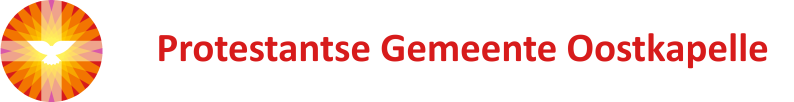 Nieuwsbrief zondag 3 november 2019  Vanmorgen: Dienst om 10.00 uur in de protestantse Dorpskerk.Voorganger: ds. R. de Reus uit Domburg/Aagtekerke (kanselruil).      Ouderling van dienst: Rian Coppoolse-Jobse.  Organist:  Jan Minderhoud  Kindernevendienst: Annemarie Geldof.  Collecte: 1e  Kerk - 2e   KIA Werelddiaconaat (zie nieuwsbrief).  Bloemengroet:   mw. R. v.d. Gugten-Marseille, Eikenlaan 4.               Vanavond – geen dient.Na de dienst napraten met koffie en thee  Volgende week zondag 10 november 2019  Op zondag 10 november om 10.00 uur dienst in de protestantse Zionskerk. Voorganger ds L. de Kam uit Oostkapelle.Collecte: Kerk en PKN Dorpskerken.KERKELIJKE ACTIVITEITEN:
Zo. 3 nov        	Vrijwilligers Symnia			17.50 uur  Marjo en Cathrien  Ma. 4 nov.               Moderamen                                  15.30 uur   Zionskerk
Ma. 4 nov.               ZWO                                            19.30 uur   Zionskerk
Woe. 6 nov.             Clusterraad                                  19.30 uur   Zionskerk 
Don. 7 nov.             Inloop en koffiedrinken                   10.00 uur   PKC
Don. 7 nov.             Repetitie Projectkoor                      19.30 uur   Zionskerk
Vrij. 8 nov.              75 jaar Einde WO II                       13.00 uur   Dorpskerk
PASTORALE  BERICHTEN:
- We denken aan allen die te kampen hebben met ziekte, rouw en verdriet en bidden hen de onmisbare troost en kracht toe van de EeuwigeGoede predikanten opleiden in Zambia De laatste jaren groeien de kerken hard in Zambia. Ruim tachtig procent van de bevolking is christen. Met de groei van de kerken neemt de vraag naar goede predikanten toe, vooral op het platteland. Op de theologische universiteit krijgen de studenten niet alleen theologisch onderwijs. Maar omdat op het platteland van Zambia extreme armoede heerst, leren de predikanten ook hoe ze de gemeenteleden in de dorpen kunnen helpen en kunnen bijdragen aan de ontwikkeling van de dorpsgemeenschappen. Via Kerk in Actie collecteren we in onze kerk om goede predikanten op te leiden in Zambia. Naast Zambiaanse docenten geven ook twee Nederlandse docenten daar les: Thijs en Marike Blok. Een deel van de predikanten in opleiding zijn al voorganger. Ze verhuizen soms met hun hele gezin naar het universiteitsterrein. Voor 2.450 euro krijgt een theologiestudent in Zambia een jaar opleiding en huisvesting. Helpt u mee? 
Aktie schoenendoosAktie Schoenendoos is gestart op zondag 20 okt. Velen van u hebben al een mooie doos meegenomen. Heeft u de start gemist op 20 okt en wilt u toch nog meedoen? Dat kan nog steeds. De folders met informatie vindt u op de lectuurtafel achter in de kerk. Er zijn nog een aantal versierde dozen die u kunt afhalen bij Matty Jobse, Lantsheerstraat 21, maar u mag ook zelf een doos versieren. U kunt uw doos inleveren t/m 16 november bij Matty thuis (tel.583593) of op zondag 17 nov. in de kerk.Berichten volgende nieuwsbrief: uiterlijk donderdag 17.00 uur naar de scriba mail: info@pgoostkapelle.nl  Web site: www.pgoostkapelle.nl 